REVISINGStudents review, modify, and reorganize their work by rearranging, adding, or deleting content, and by making the tone, style, and content appropriate for the intended audience. The goal of this phase of the writing process is to improve the draft.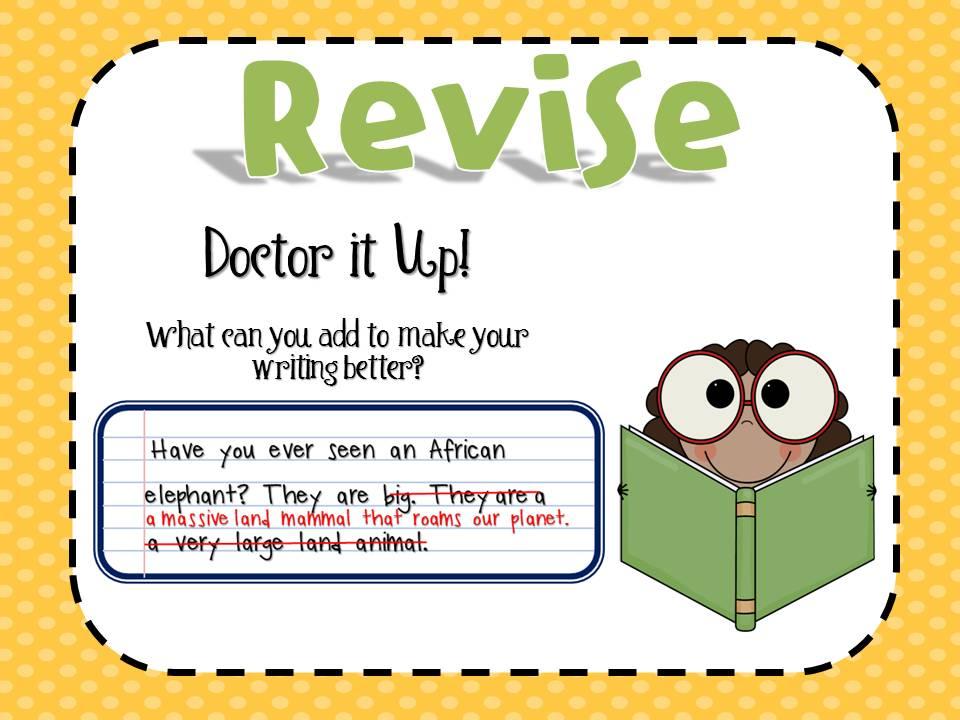 